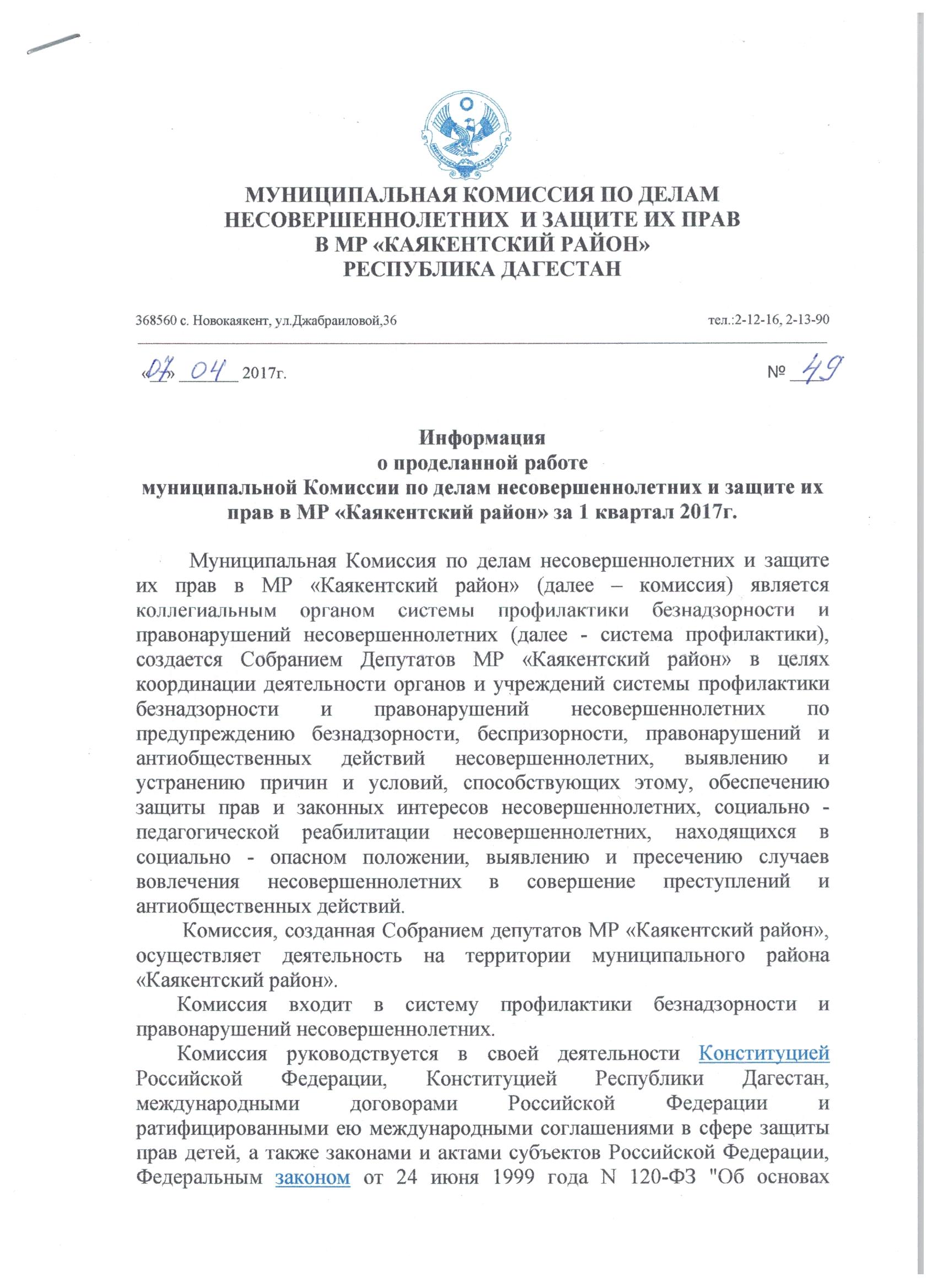 системы профилактики безнадзорности и правонарушений несовершеннолетних", другими федеральными законами и иными нормативными правовыми актами Российской Федерации, Законом РД от 31.01.2013г. «О комиссиях по делам несовершеннолетних и защите их прав в Республике Дагестан и иными нормативными правовыми актами Республики Дагестан.Комиссия руководствуется в своей деятельности Конституцией Российской Федерации, Конституцией Республики Дагестан, международными договорами Российской Федерации и ратифицированными ею международными соглашениями в сфере защиты прав детей, а также законами и актами субъектов Российской Федерации, Федеральным законом от 24 июня 1999 года N 120-ФЗ "Об основах системы профилактики безнадзорности и правонарушений несовершеннолетних", другими федеральными законами и иными нормативными правовыми актами Российской Федерации, Законом РД от 31.01.2013г. «О комиссиях по делам несовершеннолетних и защите их прав в Республике Дагестан и иными нормативными правовыми актами Республики Дагестан.За 1 квартал 2017 года Комиссия по делам несовершеннолетних и  защите их прав вела свою работу  по месячным планам, вытекающим  из перспективного плана работы комиссии на год, которые своевременно доводятся  до всех  заинтересованных  органов,  что служит обеспечению  координации деятельности органов и учреждений системы профилактики безнадзорности и правонарушений несовершеннолетних. Координация их деятельности осуществляется через включенных  в состав комиссии  представителей  этих органов  и учреждений на уровне  руководителей или заместителей руководителей.При заслушивании на заседании комиссии отчетов  руководителей ( зам руководителей ) органов или учреждений по тем или иным плановым профилактическим вопросам  проводится предварительная проверка деятельности  этих учреждений.Перед проверкой  председателем  комиссии  создается  межведомственная группа специалистов, которые будут участвовать  в проверке. Проверка проводится с выездом на место. Результаты проверки оформляются в форме справки. Итоги проверки по рассматриваемому вопросу   выносятся на обсуждение комиссии. Контроль исполнения принятых решений и плановых мероприятий осуществляется ответственным секретарем муниципальной комиссии по делам несовершеннолетних и защите их прав в МР «Каякентский район». Имеется определенный комиссией механизм предоставления органами и учреждениями системы профилактики статистических и информационных данных  по работе в сфере предупреждения  детского неблагополучия, согласно которому эти данные предоставляются  в комиссию ежеквартально  в письменном виде.      Комиссия по делам несовершеннолетних и защите их прав  за  1 квартал   2017г.  вела свою работу по утвержденному перспективному плану  работы  МКДН и ЗП в МР «Каякентский район»  на 2017г. и составляемым на его основе месячным  планам, которые своевременно доводились до всех заинтересованных органов, что служило обеспечению координации деятельности органов и учреждений системы профилактики безнадзорности и правонарушений несовершеннолетних. Координация их деятельности осуществлялась через включенных в состав комиссии представителей этих органов и учреждений на уровне руководителей или заместителей руководителей.По состоянию на 31.03.2017г.  комиссия по делам      несовершеннолетних и защите их прав состоит из  – 13 членов комиссии а именно:   1.Председатель комиссии - Ибрагимова Ольга Курбановна - зам. главы администрации МР «Каякентский район», председатель комиссии, т. 2-12-16.  2.Зам. председателя комиссии – Рашидов Мурад Рашидович - начальник отдела образования администрации МР «Каякентский район» т. 2-12-84, 2-14-14.  3.Ответственный секретарь  МКДН и ЗП в МР «Каякентский район»  -  ведущий специалист – эксперт – Алиева  Жамилат  Мустапаевна.  4.Абакарова Атикат Кахрумановна –  начальник Управления социальной защиты населения, т. 2-14-75.  5. Гаджиханова Белла Убайдуллаевна –  ведущий специалист органа опеки и попечительства  администрации МР «Каякентский район», т.2-19-  6.Исабеков Исабек Адавович – врач-нарколог,  врач - психиатр центральной районной  больницы, т. 8-906-450-90-73.  7.Магомедов Марат Ахмедович - заместитель председателя муниципального казенного учреждения  «Комитет по физической культуре, спорту, делам  молодежи  и туризму» администрации  МР «Каякентский район» т. 2-15-97.  8. Магомедов Байматхан Абдулагатович – директор Центра занятости населения МО « Каякентский район»,  т.2-11-56.  9.Мусаев Эльбрус Батырович – директор Государственного бюджетного учреждения Республики Дагестан   комплексный  центр социального  обслуживания  населения  в МО « Каякентский район»,   т. 2-14-61.  10.Агаева Умукусум Абдулбасыровна – руководитель муниципального казенного учреждения « Управление  культуры и искусства» администрации  МР «Каякентский район», т. 2-11-78.  11.Абдулагатов Зайнал Магомедович – председатель  муниципального казенного учреждения  «Комитет по физической культуре, спорту, делам  молодежи  и туризму» администрации  МР «Каякентский район»,   т. 2-15-97.  12.Исмаилова Иразибат Ибрагимовна – директор муниципального казенного образовательного учреждения « Сагасидейбукская  СОШ»,  депутат районного собрания МР «Каякентский район», т - 8-909-479-10-06.  13.Залибеков Джапбар Залибекович -  подполковник полиции, заместитель начальника  полиции по ООП ОМВД России по Каякентскому району.За отчетный период проведено 3 заседания комиссии.На заседании от 02.02.2017г. рассмотрены следующие вопросы:1. Анализ работы МКДН и ЗП  в МР «Каякентский  район» за 2016г.2. Задачи на 2017г.3. О дисциплине  членов комиссии (посещаемость). Анализ.4. Рассмотрение административных материалов и представления МКОУ «Новокаякентской СОШ»-  Поступило 4 - Рассмотрели - 4- Оштрафовали – 0- Общая сумма – 0- Оплатили - 0- Неоплаченных - 0- Предупреждений - 4 -  4 протокола из ОМВД  Россиии по Каякентскому району по ст. 5.35 ч.1КоАП РФ.На заседании от 02.03.2017г. рассмотрены следующие вопросы:1. Об утверждении перспективного плана.2 .О днях посещения на заседания КНД и ЗП (под роспись всем вручить дни посещения заседаний) 3. Рассмотрение административных материалов.4. Представления МКОУ «Каякентская СОШ № 2» 5. Рассмотрение информации  ОМВД России по Каякентскому району.-  Поступило -  9- Рассмотрели -9  - Оштрафовали – 1  - Предупреждений - 8    - Общая сумма –  500- Оплатили -500- Не оплатили - 0-  8  протоколов  из ОМВД России по Каякентскому району по ст. 5.35 ч.1КоАП РФ- 1 протокол из  ОМВД по Хивскому районуНа заседании от 23.03.2017 г. рассмотрены следующие вопросы:1.Отчет директоров МКОУ « Сагасидейбукская СОШ», МКОУ Дейбукская ООШ» о состоянии работы с трудновоспитуемыми детьми. (Директора МКОУ «Сагасидейбукская СОШ», МКОУ «Дейбукская ООШ»)2.О работе по выявлению детей, оставшихся без попечения родителей, и принятии мер по их устройству. (Орган опеки и попечительства.)3. Рассмотрение административных материалов.-  Поступило - 9 - Рассмотрели -9  - Оштрафовали – 1 - Предупреждений - 8  - Общая сумма –500  - Оплатили - 500- Не оплатили - 0-   9 протокола из ОМВД  Россиии по Каякентскому району по ст. 5.35 ч.1КоАП РФ МР «Каякентский район»Всего поступило протоколов – 30Рассмотрено - 22Еще  не рассмотрено -8Общая сумма -2000Оплатили – 1500Не оплачено – 500, приставам отправляем  в мае месяце Оштрафовали  - 4-х родителей  по 500 рублейПредупреждений  - 18По состоянию на 09. 01. 2017г. на профилактическом учете по линии ПДН ОМВД России МР «Каякентский район» состояло 10 несовершеннолетних, - 3 по линии МКДН и ЗП, поставленных на профилактический учет несовершеннолетних. По состоянию на 31.03.2017 г. на профилактическом  учете состоят  несовершеннолетних: 7 - по линии ПДН ОМВД России МР «Каякентский район,  3 - по линии МКДН и ЗП, поставленных на профилактический учет несовершеннолетних.По состоянию на 09.01. 2017г. на профилактическом учете по линии ПДН ОМВД России МР «Каякентский район» состояло 10 несовершеннолетних:1.Нуцалханов Алихан Джамалович, 11.09.2003г.р., проживающий в с. Первомайское.2.Адамов Магомед  Асхабович, 11.09.2003г.р., проживающий в с. Первомайское.3.Азизов Ильяс Магомедович, 25.08.2000г.р.4.Абдулмаликова Патимат Расуловна, 22.05.2002г.р.5.Рамазанова Разият Зубайдуллаевна, 31.01.2000г.р.6.Мусаева Румина Каримуллаевна, 16.05.1999 г.р.7. Ибаков Омар Магомедович, 31.12.2000г.р.8. Багомедов Магомед  Алибекович,03.04.1999г.р.9.Муртузалиев Тагир  Ахмедович, 01.01.2002 г.р., проживающий в с. Новокаякент.10. Султанов  Магомедгабиб   Магомедсаидович  20. 07. 2001 г. р., проживающий в с. Каякент, ул. М. Гаджиева дом № 67.По состоянию на 31.03.2017 г. на профилактическом учете по линии ПДН ОМВД России МР «Каякентский район» состояло 7   несовершеннолетних: 1.Азизов Ильяс Магомедович, 25.08.2000г.р. 2.Рамазанова Разият Зубайдуллаевна, 31.01.2000г.р.3.Мусаева Румина Каримуллаевна, 16.05.1999 г.р.4.Ибаков Омар Магомедович, 31.12.2000г.р.5.Мусаев Наметулла Магомедтагирович, 28.06.2002 г.р., проживающий в с. Каякент, район  Какни.6.Муртузалиев Тагир  Ахмедович, 01.01.2002 г.р., проживающий в с. Новокаякент.7. Султанов  Магомедгабиб   Магомедсаидович,  20. 07. 2001 г. р., проживающий в с. Каякент, ул. М. Гаджиева дом № 67.За отчетный период на основании представленных рапортов, сняты с учета ПДН ОМВД России МР «Каякентский район 2 несовершеннолетних: Нуцалханов Алихан Джамалович, 11.09.2003г.р., проживающий в с. Первомайское.Багомедов Магомед  Алибекович,03.04.1999г.р., проживающий в с. Нововикри.За отчетный период поставлен на учет в ПДН ОМВД России МР «Каякентский район  - 1 несовершеннолетний.Мусаев Наметулла Магомедтагирович, 28.06.2002 г.р., проживающий в с. Каякент, район Какни.По линии МКДН и ЗП в МР «Каякентский район» на учете  не ходящие  в школу 3 несовершеннолетних:Бадырханов Марат Мирзагаджиевич, 30.10.2001 г.р.,Казаватов Эльбрус Гаджиевич, 21.02.2000г.р.Аскендеров  Имам  Рахманович, 18.07.1999 г.р.      Не посещающие школу, оставшиеся неохваченным  школьным  обучением выявлены  следующие  несовершеннолетние:Гашимов Мухтарпаша Сиражутдинович 03.11.2000г., проживающий в с. Каякент, ул.Ю.Акаева, №23.Будайчиев Магомедзапир Махачевич, 21.01.2000г., проживающий в с. Каякент, ул. М. Гаджиева, № 53.Казаватов Эльбрус Гаджиевич, 21.02.2000г., проживающий в с. Каякент, ул. Бадырмурзаева, №8.Бадырханов Марат Мирзагаджиевич,30.10.2001 г.р, проживающий в микрорайоне «Какни».Шахбанов Рабадан  Сиравович, 05.08.2001г.р., проживающий в с. Каякент.Ахмедова Заира  Рабадановна, 08.03.2003г.р. проживающая в с. Первомайское.Раджабов Гасан Курбанмагомедович, 06.02.2002г.р.Курбанова  Умият  Магомедовна, 10.01.2001 г.р.Нуцалханов Тимур Шамилович, 22.04.2000г.р.Магомедов Башир  Магомедович, 07.05.2002 г.р.Исмаилов Раджаб  Бульяминович,   проживающий в с. Первомайское.Аскендеров  Имам  Рахманович, 18.07.1999 г.р.КДН и ЗП  совместно с отделом образования  проводит  комплексную работу  по возврату  вышеперечисленных  несовершеннолетних в школы.КДН и ЗП   посещались  совместно   с ПДН ОМВД России по Каякентскому району места скопления подростков в вечернее время с целью выявления нарушающих общественный порядок, употребляющих спиртные напитки, наркотики и табачные изделия.   Проводилось выявление фактов нарушения прав ребенка, принятие мер по их устранению (нарушений нет).  Проводилось совместно с отделом опеки и попечительства выявление фактов, ненадлежащего исполнения родительских обязанностей родителями или лицами, их заменяющими, и составление материалов для принятия мер по населенным пунктам: Каякент, Алходжакент, Башлыкент, Усемикент, Сагасидейбук.( нарушений нет)Проводилось  выявление несовершеннолетних, необоснованно покинувших школу, и организация работы по их возвращению в образовательные учреждения.  При необходимости представлялись  материалы  в комиссию по делам несовершеннолетних и защите их прав по населенным пунктам Первомайское,  Каякент, Дружба.Посещение на дому несовершеннолетних, состоящих на учете  ПДН ОМВД России по Каякентскому району и КДН и ЗП, для проведения с ними и их родителями профилактических бесед об ответственности за совершение правонарушений и преступлений (с. Первомайское,  Каякент, Дружба). Посещались  компьютерные залы с целью выявления школьников, посещающих их в ущерб учебным занятиям    (с.Каякент)Уточнялись  и пополнялись  данные  детей с девиантным поведением, детей проживающих в семьях, находящихся в социально опасном положении, и в неблагополучных семьях.- 02.03.2017 года  был проведен  районный семинар – совещание на тему: « Об обеспечении  безопасности  детей  и подростков  в социальных сетях» в актовом зале администрации с участием КДН и ЗП, полиции,  имамами мечети и муфтията Джума мечети РД, ОО, заместителями директоров  по воспитательной работе  общеобразовательных учреждений, родителями, учащимися школ, ПДН ОМВД России по Каякентскому району.  Были посещены подучетные состоящие  на учете ПДН ОМВД и КДН и ЗП,  были проведены беседы с несовершеннолетними в присутствии родителей. Проверяли жилищно - бытовые условия несовершеннолетних и семей.В целях профилактики правонарушений несовершеннолетних, совместно с инспекторами  ПДН ОМВД  России  в МР «Каякентский район» и педагогического состава проведены встречи с учащимися  7-11 классов,  участвовали и в родительских собраниях,  проведены беседы, лекции  на темы: « О вреде  употребления  спиртных напитков и наркотических веществ», « Профилактика распространения  идей экстремизма  и терроризма  среди несовершеннолетних», « Профилактическая работа с детьми, родители которые  исповедают  нетрадиционный        ислам»» Терроризм – насилие  или угроза», « История терроризма», « Пропагандирующие идеи    убийств  и самоубийств  в целенаправленное  лишение  себя  жизни».Параллельно проводились   проверки АЗС  на федеральной трассе с целью выявления фактов незаконного использования  детского труда и отрыва их от учебы.  Нарушений выявлено не было.   КДН и ЗП совместно с инспекторами ПДН ОМВД,   в свою очередь также посетили всех несовершеннолетних, состоящих на учете ПДН ОМВД и КДН и ЗП. При посещении несовершеннолетних в присутствии родителей проводились профилактические беседы, как с родителями, так и с подучетными, изучались их жилищно-бытовые условия. Периодически  проверялись чердаки, подвалы, строения на предмет выявления беспризорных и безнадзорных несовершеннолетних.  Совместно с полицией со специалистами  ГБУ РД КЦСОН составлялись акты проживания несовершеннолетних, семей состоящих в социально опасном положении,  семей НВФ, их жилищно - бытовые условия.   В районе детских учреждений системы профилактики безнадзорности и правонарушений несовершеннолетних не имеется.Условия, в которых проживают подучетные несовершеннолетние, регулярно проверяются членами комиссии по делам несовершеннолетних и защите их прав путем посещения их на дому и ведения с ними профилактических бесед.В  ОМВД России по Каякентскому району 4 семьи находятся на учете, как подверженные идеологии терроризма. В них проживают 12 несовершеннолетних детей, из них обучаются в общеобразовательных учреждениях района 7  учащихся.В МКОУ "Сагасидейбукская СОШ" 2 учащихся, МКОУ "Дружбинская СОШ" - 5 учащихся.В МКОУ "Сагасидейбукская СОШ" проводится  следующая профилактическая  работа:1.  В школе двое детей из социально - опасных семей: Алимов Мухаммед - Ясин Камилович – 4 "а" класс; Магомедова Ашура Назимовна – 2 "а" класс.2. Проводимая работа: а) ежемесячные беседы психолога Абдуллаевой И. А. с Алимовым Мухаммед Ясином (тема «Каким должен быть мужчина?» ) в феврале;б) провели социально - психологическое тестирование (соцпедагог  Султанова З. Н.) в январе месяце; в) охватили этих детей подготовкой и участием  в классных мероприятиях (23 февраля, 8 - е марта и т. д.) Магомедова Ашура приняла участие в конкурсе «Алло, мы ищем таланты!» в районе в составе танцевальной группы;3. Охватили работой в кружках: Алимов Мухаммед Ясин – "Юный Пикассо".4. Специалист отдела образования совместно КДН ЗП, ПДН с целью изучения жилищно-бытовых условий посетили на дому Алимова Мухаммед - Ясина Камиловича, Магомедову Ашуру Назимовну и провели профилактическую беседу.  В МКОУ "Дружбинская СОШ" на учете в части индивидуального профилактического воздействия на лиц  наиболее подверженных влиянию идеологии терроризма находятся  5 учащихся:1. Гусейнова Амина Залимхановна - 4 "а" класс2. Гусейнова Аиша Залимхановна -  5 "в" класс 3. Гусейнов Шамиль Залимханович -10 "б" класс4. Ханмагомедов Ахмед Алимагомедович - 1 "а" класс5. Ханмагомедова Асият Алимагомедовна - 4 "в" классС каждым учеником индивидуально были проведены беседы на тему: "Религиозный фанатизм", "Каждый выбирает для себя……"   -  январь. Провели социально-психологическое тестирование. Был проведен тест  "Терроризм" с Гусейновым Шамилем Залимхановичем  - февраль.Гусейнов Шамиль посещает  кружки по математике и русскому языку.Все учащиеся приняли активное участие в подготовке и проведении 23 февраля и  8 марта, а также принимают активное участие во всех общешкольных и классных мероприятиях - февраль, март.Трое несовершеннолетних детей  школьного возраста посещают образовательные учреждения г. Махачкалы, Карабудахкентского района. Двое дети дошкольного возраста. А также совместно с полицией,  отделом образования, специалистами ГБУ РД КЦСОН посещались   4 семьи находящиеся  на учете, как подверженные идеологии терроризма проводили беседы , обследовались жилищно-  бытовые условия семей.В  школах разработаны и реализуются:1. Планы мероприятий по профилактике правонарушений, преступности, антинаркотическому воспитанию учащихся.2. Совместные планы работы заместителя директора по ВР, социальных педагогов, педагогов - психологов с неблагополучными семьями.Составлены списки трудных подростков, которые находятся на внутришкольном учете.Выявлены неблагополучные, неполные, малообеспеченные семьи.Специалистом отдела образования совместно с инспекторами КДН и ЗП, ПДН  были проверены жилишно - бытовые условия учащихся, склонных к правонарушениям. Социальными педагогами и педагогами - психологами проводилась индивидуальная работа с трудными подростками. Общеобразовательные  учреждения постоянно уделяют внимание вопросу профилактики безнадзорности и правонарушений несовершеннолетних. В организации своей работы школы руководствуются ФЗ-№120 "Об основах системы профилактики безнадзорности и правонарушений несовершеннолетних", "Конвенцией по правам ребенка", нормативными документами и рекомендациями администрации района.В течение  первого квартала 2017 года    для реализации  поставленных целей и задач проведена следующая работа: в МБОУ "Нововикринская СОШ":На основании плана работы по профилактике безнадзорности и правонарушений среди несовершеннолетних на 2016 - 2017 уч. г. Заседание классных  руководителей с повесткой дня:"Правовые основы государственной защиты детей" (Декларация о защите детей);"Роль классных руководителей в сохранении интереса к учебе у подростков". Цель: оказание методической помощи классным руководителям.Родительское собрание в 8 классах на тему "Чем занять трудного подростка?";Цель собрания: выработать  рекомендации для родителей, как помочь подросткам интересно и с пользой проводить свободное время.Присутствовали: 39 родителей, кл. руководители  8 классов, соц. педагог, педагог - психолог.Встреча с работниками правоохранительных органов на тему  "Дорога в никуда";Организована встреча с районным врачом – наркологом Исабековым Исабеком Адавовичем;Проведена акция "Чтобы жить";Соц. педагог Омарова И. А провела мероприятие "Вредные привычки";Проведены 2 заседания Совета профилактики, на которых обсудили вопросы:"Твое здоровье в твоих руках" (профилактика курения, алкоголизма).Итоги классно - обобщающего контроля 7-ых классов.Работа классных руководителей по предотвращению правонарушений среди несовершеннолетних.Ежемесячно проводятся общешкольные линейки, где подводятся итоги посещаемости и успеваемости учащихся.- В МКОУ "Сагасидейбукская СОШ", МКОУ "Каякентская СОШ №2 им. Арсланалиева Х. Ш.", МБОУ "Нововикринская СОШ", МКОУ "Новокаякентская СОШ", МКОУ "Башлыкентская СОШ" проведены беседы на тему "Правонарушения и ответственность за них" (охвачено 1053 учащихся).Учащихся ознакомили  с понятием "правонарушение" а также с видами правонарушений: "проступки" и "преступления", с Конвенцией о правах ребенка.В итоге учащиеся пришли к выводу, что лишь уважая закон и права других людей можно стать сильной личностью и настоящим гражданином своей страны.- В МКОУ "Алходжакентская СОШ им. Исмаилова Ш. И." в рамках реализации программы "Профилактика безнадзорности и правонарушений среди несовершеннолетних" особое внимание уделяется занятости обучающихся во внеурочное время. В первую очередь во внеурочную деятельность вовлекаются дети из неполных, малообеспеченных, многодетных семей. В школе  функционируют 12  кружков: 10 – школьных, 2 – от учреждений дополнительного образования (кружок "Планета мастериц" - 32  учащихся  с 1 по 6  класс, "Ушу-саньда" -40  учащихся  с 3 по 11 класс). В общей сложности в этих кружках занимается 170 обучающихся.    С целью предупреждения правонарушений, бродяжничества, беспризорности, девиантного поведения обучающихся, правового просвещения участников образовательного учреждения в "Алходжакентская СОШ им. Исмаилова Ш. И." проводятся  следующие мероприятия:встречи с работниками правоохранительных органов (участковый                               Камбулатов  Артур);классные часы по правовому воспитанию: "Подросток и закон", "Как не стать жертвой преступления", "Виды правовой ответственности несовершеннолетних", "Разрешение конфликтов  без насилия", "Как противостоять влиянию подростковых антиобщественных группировок", "Уголовная ответственность несовершеннолетних",  "Понятие о юридической ответственности за совершение преступлений и её возникновении",  "Какая ответственность бывает при создании травмоопасной ситуации";просмотр видеороликов "Горькая правда о пиве", "Смерть от курения", "10 причин, по которым не стоит пробовать наркотики";лекции для родителей "Как предупредить насилие в семье», «Профилактика правонарушений среди подростков";анкетирование  обучающихся  "Жестокое обращение с детьми и подростками в семье". (По данным анкетирования фактов жестокого обращения с детьми и подростками не выявлено);индивидуальные профилактические беседы с обучающимися по темам: "Правила поведения в школе", "Соблюдение режима дня школьника".В школах ежегодно составляется план работы по профилактике безнадзорности и правонарушений среди несовершеннолетних. В соответствии с планом проводится определенная работа.В школах действуют утвержденные директорами школ Советы по профилактике правонарушений и безнадзорности среди несовершеннолетних. Советы организуют свою работу согласно "Положению о Совете по профилактике…" утвержденному педагогическим советом школ и в соответствии с Планом работы. Ежегодно проводятся не менее четырех обязательных заседаний, где заслушиваются отчеты классных руководителей, рассматриваются вопросы защиты прав детей, представляются интересы ребенка в возникших конфликтах, проводится просветительская работа по вопросам законодательства, прав и обязанностей родителей и детей.Большую работу проводят социальные службы школ, в которые входят социальные педагоги, психологи и медсестры. Они проводят работу по выявлению малообеспеченных, многодетных, неблагополучных семей. Исследуют школьную мотивацию, эмоциональное отношение, уровень тревожности путем тестирования. Составляют личностные психологические карты на детей с девиантным поведением и на семьи "группы риска". На основе аналитического материала проводят работу с      классными руководителями, родителями и самими учащимися. Проводят ежегодно мероприятия, посвященные праздникам "День матери", "День семьи", "Всемирный день защиты детства". Эти мероприятия проходят очень интересно в различных формах: в форме круглого стола, праздничного вечера, инсценировки, поставленной самими детьми.Основной целью этих мероприятий является воспитание любви к семье,  матери,  детству. Активными зрителями и участниками этих мероприятий являются дети, находящиеся под опекой, из неполных семей и находящиеся на внутришкольном учете.Главной заботой социальной службы является создание в школе атмосферы гуманного отношения к детям, атмосферы уважения и терпимости, тепла и добра, и условий, обеспечивающих сохранение и развитие здоровья обучающихся.На заседаниях МО классных руководителей неоднократно обсуждались вопросы ранней профилактики детской преступности. В школах проводились  и проводятся встречи учащихся с инспекторами ПДН. В начале 2017 года, в январе месяце  МКУ «Комитет по физической культуре, спорту, делам молодежи и туризму» был разработан годовой план мероприятий, который в последующем был утвержден главой муниципального района «Каякентский район», в целях реализации его на территории Каякентского района.Ежегодно в рамках реализации государственной молодежной политики в феврале месяце  проводится месячник патриотической, оборонно-массовой работы, посвященный  празднованию Дня защитника Отечества и Победе в Великой Отечественной войне. В рамках месячника проведен муниципальный этап республиканской военно-спортивной игры среди допризывной молодежи «А ну-ка, парни!».  и чемпионат района по волейболу среди молодежи.Начиная с 20 января по 9 марта 2017 года на территории района МКУ «Комитет по физической культуре, спорту, делам молодежи и туризму» организованно и проведено данное мероприятие.В военно-спортивной игре приняли участие ученики 9-11 классов общеобразовательных школ района, в ходе которого было задействовано более 130 учеников, команда победитель муниципального этапа 8 апреля 2017 года  заняла второе место  на зональном  этапе  в г. Махачкале. За отчетный период заместителем председателя МКУ «Комитет по физической культуре, спорту, делам молодежи и туризму» подготовлена дорожная карта (план мероприятий по благоустройству, подготовке к купальному сезону и обеспечению безопасного отдыха населения в  МР «Каякентский район» на побережье Каспийского моря в 2017г.).Ведется работа в подготовке грантовой форумной компании, организованно информационное оповещение молодежи района.Проведена работа по созданию базы данных волонтеров, ведется работа по регистрации волонтеров района на официальном портале " Волонтеры России".С апреля  месяца ведется работа по подготовке в рамках реализации Всероссийских акций  (в рамках дней единых действий), посвященных Победе в Великой Отечественной войне. Подготовлены сценарий открытия - Вахты Памяти 2017г. Готовимся к проведению акций Наследники Победы и Георгиевская ленточка.Ведется работа по проведению Первого открытого чемпионата Каякентского района 2017 года по ловле рыбы поплавочной удочкой, посвященного Году  Экологии, Каспия и другим водным ресурсам в РД.   В МКУ « Управление культуры  проведены следующие мероприятия»1.Были открытые книжные выставки«Я герой года»«Эта земля твоя и моя»«Писатели-юбиляры 2017г.»«900 дней славы и бессмертия»«Валентин Петрович Катаев»«Алиев Адало Магомедович»«Чарльз Диккенс»«Мама-слово дорогое»«И мужество, как знамя пронести»«Константин Александрович Федин»«Виктор Мари Гюго»«В гостях у дедушки Корнея»«День Земли+День Воды»«Наши пернатые друзья»«Терроризм-угроза человечеству»«Здоров будешь-все добудешь»«Удивительный мир космоса»«Сын земли и звезд»«Дети и взрослые в мире книг»«Пусть космос служит миру»«Космические вехи»«Наш дом-природа»«Любимые книги наших мам и пап»«Птицы наши друзья»2. Проведены следующие массовые мероприятия:С учащимися школы-сада с. Новокаякент проведен литературный урок по сказке В.П.Катаева «Цветик-семицветик».3. Проведены беседы:«Наши пернатые друзья»«Школа выживания»«Помните: ваша цель-остаться в живых»«Как вести себя во время теракта»«Внимание, террор! Не поддавайся панике»«Предупрежден?  Значит вооружен»«Помните о терроризме»«Терроризм. Твоя гражданская позиция»«Терроризм: это что?»4. Выпущен фото-стенд:«Терроризму скажем-нет»5. Проведены мероприятия:К Дню воина-интернационалиста - «Живая Память»-19 февраля.К международному дню родного языка проведено районное литературное мероприятие с приглашением поэтов и писателей Республики.«Ручей хрустальный языка родного»- 22 февраляК международному Дню восьмого марта:«Воспевая Женщину – мать»-9 марта.Районный конкурс «Маленькая принцесса»- 28 марта.Районный конкурс патриотической песни «Мы ищем таланты»- 14 апреля.А также подготовлена памятка для учащихся выпускных классов общеобразовательных организаций « На пороге выбора профессии». Проведено анкетирование в выпускных классах общеобразовательных организаций с целью выявления профессиональных предпочтений учащихся. Проведены анкетирование и классные часы в выпускных классах общеобразовательных организаций на темы : « Служить Отечеству – великая честь», « Профессии, востребованные в сфере туристско- рекреационного бизнеса в Дагестане», « Мой выбор», « Специальности, востребованные на рынке труда».За первый квартал в отделениях обслуживания  семьи и детей  в ГБУ РД КЦСОН обслужено 56 семей  и 142 несовершеннолетних, из которых 53,  несовершеннолетних прошли курс  реабилитации,  а 89 детей  обслужено на дому  отделениями социального обслуживания  семьи  и детей  всего оказано 39093 услуг. На указанные категории  семей  и детей  в отделениях заведены  акты,  реабилитационные  и индивидуальные  карты,  где указываются  полные данные  несовершеннолетних  и их родителей,  место их работы  (учебы),  получаемые доходы,   жилищно – бытовые  условия  и другие  интересующие  сведения. А также были проведены беседы   с семьями  профилактического характера на темы: «Раннее материнство – хорошо или плохо?», Здоровая семья - здоровые дети», « Переходный возраст  у девочек или как стать для дочери подругой» и предоставлены  буклеты «Советы родителям  детей подростков «, « Девочка, девушка, женщина». Также предоставлялись услуги  направленные на сохранение  физического здоровья  несовершеннолетних, коррекцию отклонений  в физическом  развитии  ребенка, памятки  и буклеты, разработанные  специалистами Центра  с рекомендациями для сохранения  здоровья и развития  ребенка  внутри семьи. Уделяется  большое  внимание  семьям  и детям  из  всех категорий,  где для них  проводятся  различные  досуговые мероприятия. В  отделении  работают  психологи,   педагоги. Проводятся процедуры массажа, воспитательной терапии,  проводятся  дополнительные занятия,  занятия по развитию речи, мышления  памяти, подвижные  и малоподвижные игры, с детьми,  из  категории семей. Ежемесячно с детьми, посещающими реабилитационное отделение, проводятся различные мероприятия, как празднование знаменательных дат, кукольные и импровизированные театры: «В гостях у сказки», викторины, спортивно-игровые мероприятия.  Специалистами отделений систематически проводятся открытые занятия , целью которых открыто показать работу Центра, привить детям любовь к родному краю, обогатить словарный запас детей и привить нравственные и моральные качества. Систематически в Центре проводятся  беседы, дискуссии с родителями и детьми, на темы: «Игры с детьми в быту», «Межличностные конфликты детей и родителей», «Современные коммуникации: во вред или на пользу?» с целью создания условий  для   осмысления  присутствующими  остроты  заявленной  проблемы  для общества, конкретной  семьи, конкретного человека и  определения активной воспитательной позиции в отношении подрастающего поколения. Особое внимание  уделяется психологическому здоровью детей. Так, психологи Центра систематически проводят с детьми психологические игры и тренинги, направленные на раннюю профилактику отклонений в развитии, развитие коммуникативных  умений, сохранение и укрепление психологического здоровья детей.Систематически (2 раза в месяц) проводятся оперативные совещания со специалистами по работе с семьей на текущие вопросы. Обсуждались вопросы по заполнению дневников на семьи, оценки жилищно-бытовых вопросов, проведения консультативных работ с населением на местах в соответствии с требованиями гос. стандартов, ведение журнала посещения несовершеннолетних на дому. Специалисты заносят результаты проведенной работы в дневники, заведенные на каждого под учетного, отмечают сведения о посещении школы, его занятость  общественно полезным трудом, поведение, а при необходимости консультирует по возникающим вопросам. А также предлагается помощь в виде б\у одежды и обуви.Специалисты по работе с семьей являются координаторами взаимодействия семьи с различными службами, обеспечивающими услуги для ребенка и они же, предоставляют списки, и приглашают семьи с детьми на различные развлекательные  мероприятия, посвященные  знаменательным датам.За отчетный период  были проведены следующие  мероприятия: 29 января - «В гостях у сказки» - кукольный театр «Три поросенка»11 февраля посещение семьи Гусейновых29 февраля - «В гостях у сказки» - кукольный театр «Красная шапочка»31 марта - «В гостях у сказки» - постановка сказки «Кошкин дом»31 марта посещение семьи Омаровой.31 марта Круглый стол «Итоги и планы» 	За 1 квартал  2017 года отделением  опеки и попечительства  выявлены и взяты на учет 8 детей-сирот, 26 детей переданы под опеку и попечительство, одного передали на усыновление. Троим подопечным назначены выплаты денежного пособия.	С целью охраны прав и законных интересов за первый квартал 2017 года решением Каякентского районного суда установлен факт отсутствия родительского попечения одним или обоими родителями в отношении 3 несовершеннолетних детей.	При оформлении опеки над детьми проводится осмотр жилищно-бытовых условий кандидата в опекуны.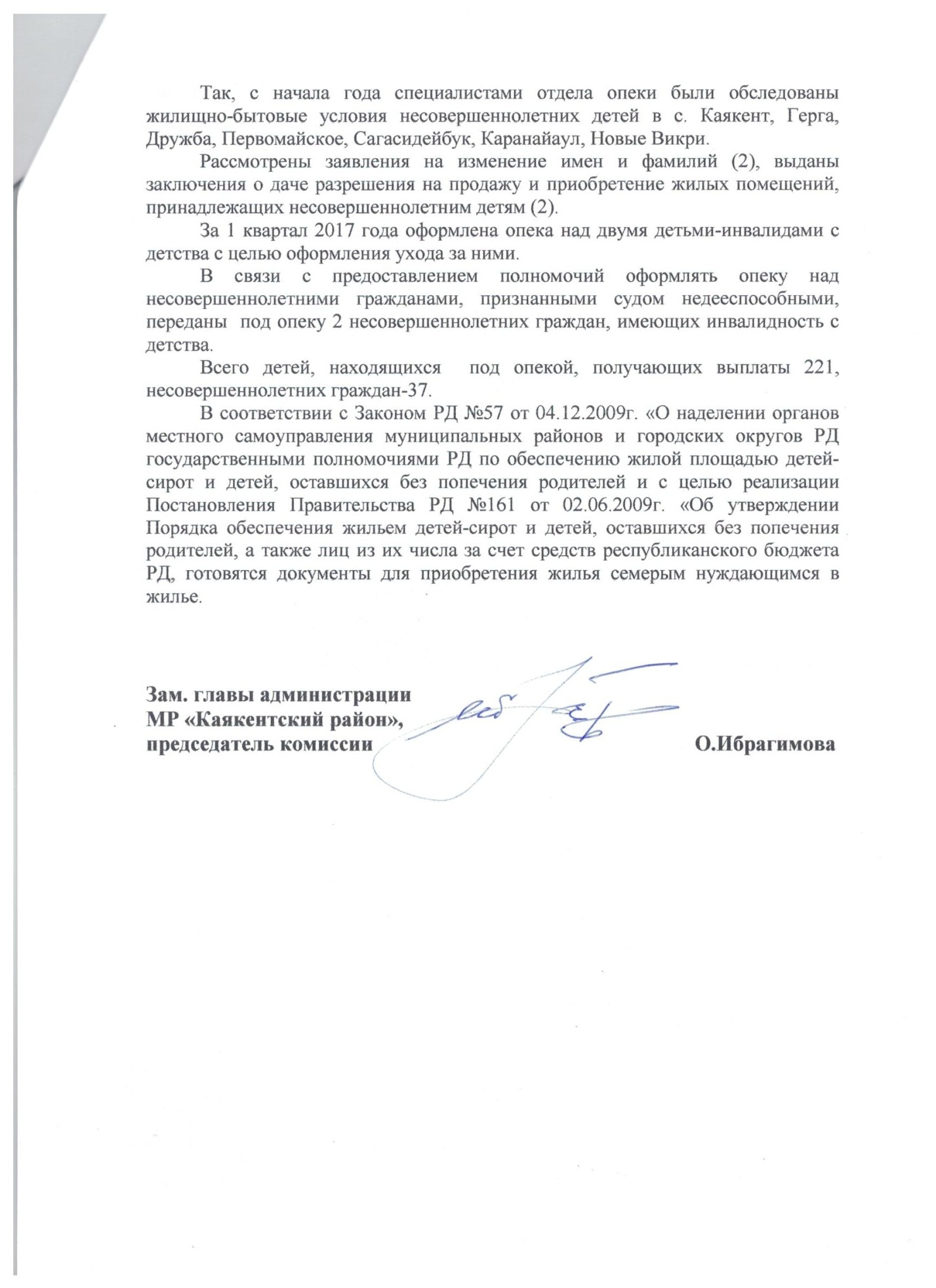 № п/пПоказательЗначение123Учет семей, находящихся в социально опасном положенииУчет семей, находящихся в социально опасном положенииУчет семей, находящихся в социально опасном положении1.Количество семей, находящихся в социально опасном положении (СОП), на конец отчетного периода31.1.   в них родителей (законных представителей)61.2.   в них детей, из них15      в возрасте от 0 до 6 лет включительно, из них3         посещают дошкольные образовательные учреждения (ДОУ), из них5            привлечены в ДОУ в отчетный период01.3.Количество семей СОП, выявленных в отчетный период01.3.1.   в них детей01.4.Количество семей СОП, снятых с учета в отчетный период:01.4.1.   в них детей 01.4.2.из них, снято с учета в связи с улучшением ситуации0                                     в них детей01.4.3.                                 в связи с лишением родительских прав 0                                     в них детей01.4.4.                                 в связи с ограничением в родительских правах0                                     в них детей01.4.5.                                 по другим основаниям0                                     в них детей01.5.Количество семей СОП, переведенных на менее жесткий режим контроля в отчетный период 01.5.1.   в них детей0Учет семей СОП, где родители осуждены за незаконный оборот наркотиковУчет семей СОП, где родители осуждены за незаконный оборот наркотиковУчет семей СОП, где родители осуждены за незаконный оборот наркотиков2.Количество родителей, осужденных за незаконный оборот наркотиков, проживающих со своими несовершеннолетними детьми, поставленных на учет в уголовно-исполнительную инспекцию в отчетный период02.1.   в них детей02.2.Количество семей СОП, где родители осуждены за незаконный оборот наркотиков, на конец отчетного периода, из них02.2.1.                     поставлено на учет семей СОП в отчетный период02.2.2.                            в них детей02.3.Количество семей СОП, где родители осуждены условно, осуждены к иным мерам наказания, не связанным с лишением свободы за незаконный оборот наркотиков, снятых с учета семей СОП в отчетный период 02.3.1.   в них детей02.3.2. из них, снято с учета в связи с улучшением ситуации0                                      в них детей02.3.3.                                   в связи с лишением родительских прав 0                                      в них детей02.3.4.                                   в связи с ограничением в родительских правах0                                      в них детей02.3.5.                                  по другим основаниям0                                      в них детей0Учет фактов насилияУчет фактов насилияУчет фактов насилия3.1.Количество сообщений о фактах жестокого обращения, насилия, развратных действий в отношении несовершеннолетних, поступивших в комиссию в отчетный период, всего:03.1.   из органов внутренних дел03.1.   из органов и учреждений  здравоохранения03.1.   из органов и учреждений образования03.1.   из органов и учреждений социальной защиты населения 03.1.   из органов опеки и попечительства03.1.   от граждан03.1.   из других источников03.2.Количество уголовных дел, возбужденных в отчетный период, по фактам жестокого обращения, насилия, развратных действий в отношении несовершеннолетних 04.Количество детей-сирот и детей, оставшихся без попечения родителей, от 0 до 17 лет включительно, проживающих на территории муниципального образования, на конец отчетного периода221Учет несовершеннолетних, находящихся, вернувшихсяиз учреждений закрытого типа, воспитательных колонийУчет несовершеннолетних, находящихся, вернувшихсяиз учреждений закрытого типа, воспитательных колонийУчет несовершеннолетних, находящихся, вернувшихсяиз учреждений закрытого типа, воспитательных колоний5.1.Количество несовершеннолетних, находящихся в воспитательной колонии на конец отчетного периода05.2.Количество несовершеннолетних, возвратившихся из  воспитательной колонии в отчетный период, из них:05.2.   устроены в образовательное учреждение05.2.   устроены на работу, обучающие курсы05.2.   не заняты05.3.Количество несовершеннолетних, находящихся в образовательных учреждениях закрытого типа на конец отчетного периода05.4.Количество несовершеннолетних, вернувшихся из образовательных учреждений закрытого типа в отчетный период, из них:05.4.   устроены в образовательное учреждение05.4.   устроены на работу, обучающие курсы05.4.   не заняты0Учет суицидальных проявлений несовершеннолетнихУчет суицидальных проявлений несовершеннолетнихУчет суицидальных проявлений несовершеннолетних6.Количество несовершеннолетних, совершивших суицид, попытку суицида, в отчетный период, из них:06.      совершивших попытку суицида06.      совершивших суицид06.обучающихся учреждений общего образования 06.обучающихся учреждений интернатного типа и коррекционного образования06.обучающихся учреждений начального, среднего профессионального образования06.обучающихся учреждений высшего профессионального образования06.работающих06.не занятых0Учет несовершеннолетних, занимающихся бродяжничеством,в том числе, объявленных в розыскУчет несовершеннолетних, занимающихся бродяжничеством,в том числе, объявленных в розыскУчет несовершеннолетних, занимающихся бродяжничеством,в том числе, объявленных в розыск7.1.Количество безнадзорных несовершеннолетних, занимающихся бродяжничеством (попрошайничеством), выявленных в отчетный период, из них:        0беспризорные0занимающиеся бродяжничеством0занимающиеся попрошайничеством     0занимающиеся бродяжничеством (попрошайничеством) систематически 0вовлекаемые в бродяжничество (попрошайничество) родителями 0   дошкольники0   обучающиеся0   работающие0   не занятые0      жители  Республики Дагестан0      жители других стран, других субъектов РФ0         проживают в семьях, из них:0                                                      в семьях СОП0         проживают в государственных учреждениях0      возвращены родителям (законным представителям)0      возвращены в госучреждения0            помещены в ЦВСНП0            помещены в социозащитное учреждение0            помещены в учреждение здравоохранения07.2.Количество несовершеннолетних, объявленных в розыск в отчетный период, из них:07.2.   проживают в семьях07.2.   проживают в государственных учреждениях, из них:07.2.      являются воспитанниками детских домов, школ-интернатов07.2.      являются воспитанниками социозащитных учреждений07.2. являются обучающимися учреждений профессионального     образования07.3.Количество несовершеннолетних, найденных в отчетный период07.4.Количество несовершеннолетних, находящихся в розыске на конец отчетного периода, из них:0   ушли из семьи0   ушли из госучреждений0Учет наркологаУчет наркологаУчет нарколога8.1.Количество несовершеннолетних, состоящих на учете в лечебно-профилактическом учреждении (ЛПУ), оказывающем наркологическую помощь (по сведениям ЛПУ), всего, из них за:0   хронический алкоголизм, злоупотребление алкоголем 0    наркоманию, злоупотребление наркотиками 0   токсикоманию, злоупотребление токсическими веществами 08.2.Количество дел об административных правонарушениях, рассмотренных на заседаниях комиссии, в части употребления несовершеннолетними наркотических средств или психотропных веществ, либо одурманивающих, токсических веществ, за употребление алкогольной и спиртосодержащей продукции, пива и напитков, изготавливаемых на его основе, по которым применены меры административного взыскания в отчетный период, из них:08.2.1.за употребление несовершеннолетними наркотических средств или психотропных веществ08.2.2.за употребление одурманивающих, токсических веществ08.2.3.за употребление алкогольной и спиртосодержащей продукции, пива и напитков, изготавливаемых на его основе0Учет несовершеннолетних в КДН и ЗП муниципального образованияУчет несовершеннолетних в КДН и ЗП муниципального образованияУчет несовершеннолетних в КДН и ЗП муниципального образования9.Количество несовершеннолетних, состоящих на учете в КДН и ЗП на конец отчетного периода, всего, из них:39.1.безнадзорных, в том числе беспризорных09.2.содержащихся в социально-реабилитационных центрах для несовершеннолетних, социальных приютах, центрах помощи детям, оставшимся без попечения родителей, специальных учебно-воспитательных и других учреждениях для несовершеннолетних, нуждающихся в социальной помощи и (или) реабилитации09.3.пропускающих занятия, из них:39.3.1.       cостоящих на учете в органах внутренних дел79.3.2.       проживающих в семьях, находящихся в СОП159.3.3.       выявленных в отчетный период09.4.состоящих на учете в органах внутренних дел, всего, из них:09.4.1.      проживающих в семьях, находящихся в СОП09.4.2.     употребляющих наркотические средства или психотропные вещества без назначения врача либо употребляющих одурманивающие, токсические вещества, алкогольную и спиртосодержащую продукцию, пиво и напитки, изготавливаемые на его основе, всего, из них: 09.4.2.1.              употребляющих наркотические средства или     психотропные вещества 09.4.2.2.              употребляющих одурманивающие вещества 09.4.2.3.             употребляющих токсические вещества 09.4.2.4.              употребляющих алкогольную и спиртосодержащую продукцию, пиво и напитки, изготовляемые на его основе 09.4.3.    совершивших правонарушение, повлекшее применение меры административного взыскания09.4.4.    совершивших правонарушение до достижения возраста, с которого наступает административная ответственность09.4.5.    совершивших общественно опасное деяние и не подлежащие уголовной ответственности в связи с недостижением возраста, с которого наступает уголовная ответственность, или вследствие отставания в психическом развитии, не связанного с психическим расстройством09.4.6.    обвиняемых или подозреваемых в совершении преступлений, в отношении которых избраны меры пресечения, не связанные с заключением под стражу 09.4.7.    освобожденных от уголовной ответственности вследствие акта об амнистии или в связи с изменением обстановки, а также в случаях, когда признано, что исправление несовершеннолетнего может быть достигнуто путем применения принудительных мер воспитательного воздействия09.4.8.    осужденных за совершение преступления небольшой или средней тяжести и освобожденных судом от наказания с применением принудительных мер воспитательного воздействия 09.4.9.    получивших отсрочку отбывания наказания или отсрочку исполнения приговора09.4.10.    освобожденных из учреждений уголовно-исполнительной системы, вернувшихся из специальных учебно-воспитательных учреждений закрытого типа, если они в период пребывания в указанных учреждениях допускали нарушения режима, совершали противоправные деяния и (или) после освобождения (выпуска) находятся в социально опасном положении и (или) нуждаются в социальной помощи и (или) реабилитации09.4.11.    условно-досрочно освобожденных от отбывания наказания, освобожденных от наказания вследствие акта об амнистии или в связи с помилованием09.4.12.    осужденных к мерам наказания, не связанным с лишением свободы, всего, из них:09.4.12.1              осужденных условно09.4.12.2.              осужденных к обязательным, исправительным работам09.4.12.3.              осужденных к штрафу09.4.12.4.              осужденных к ограничению свободы09.5.Количество несовершеннолетних, состоящих на учете в органах внутренних дел (из п. 9.4.), охваченных досуговой занятостью в кружках, секциях, клубах, всего, из них:09.5.1.              в кружках спортивной направленности09.5.2.              в кружках технической направленности09.5.3.              в кружках художественной, музыкальной, прикладной, интеллектуальной направленности0Учет КДН и ЗП с по несовершеннолетним детям членов НВФУчет КДН и ЗП с по несовершеннолетним детям членов НВФУчет КДН и ЗП с по несовершеннолетним детям членов НВФ10.1.Количество семей членов незаконных вооруженных формирований на территории муниципального образования410.1.2.в них несовершеннолетних детей010.3.Количество детей членов НВФ, состоящих на учете в КДН и ЗП муниципального образования1210.4.Количество детей членов НВФ, состоящих на учете в учреждениях системы профилактики010.5.Количество детей членов НВФ, совершивших правонарушения, иные общественно опасные деяния за отчетный период010.6.Количество детей членов НВФ, посещающих школы1010.7.Количество детей членов НВФ, не посещающих школы без уважительной причины010.8.Количество детей членов НВФ, охваченных летним отдыхом010.9.Количество семей членов НВФ, выехавших в Сирийскую Арабскую Республику010.9.1.в них детей010.10.Количество детей членов НВФ, родитель (родители) которого был(и) ликвидирован(ы)1210.11.Количество семей членов НВФ, находящихся в социально опасном положении010.11.1.в них детей0